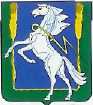 СОВЕТ ДЕПУТАТОВ ПОЛЕТАЕВСКОГО СЕЛЬСКОГО ПОСЕЛЕНИЯСОСНОВСКОГО МУНИЦИПАЛЬНОГО РАЙОНА РЕШЕНИЕ От 19 апреля 2018 года №152Об утверждении генерального плана (корректировка) и правил землепользования и застройки с. Полетаево-1 Сосновского муниципального района Челябинской области.В соответствии Федеральным законом от 06.10.2003 № 131-ФЗ «Об общих принципах организации местного самоуправления в Российской Федерации», руководствуясь Градостроительным кодексом Российской Федерации ст.25 ч.2, Совет депутатов Полетаевского сельского поселения РЕШИЛ:Утвердить генеральный план (корректировка) и правил землепользования и застройки с. Полетаево-1 Сосновского муниципального района Челябинской области.Настоящее решение опубликовать в установленном законом порядке.Направить данное решение Главе Полетаевского сельского поселения для подписания.Председатель Совета депутатов                                      Глава Полетаевского сельского поселения                               Полетаевского сельского поселения                    _______________Л.В. Созыкина                      	____________________Е.Я. Лаврова